10 вопросовдетскому фтизиатру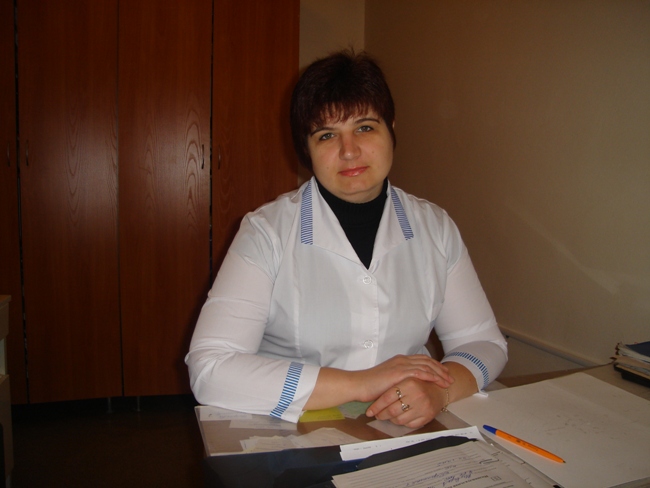 На Ваши вопросы отвечаетглавный   внештатный детский фтизиатр Пензенской области, заведующий детским отделением поликлиники,врач-фтизиатр высшей    категорииСтасько Елена Юрьевна,Вопрос №1Добрый день! Ребенку 11 лет, полгода назад  сделали диаскинтест, он оказался положительным.  Мы сделали КТ,  сдали анализы, все  хорошо.  Сейчас в школе опять должны делать Манту. Мне давать согласие или нет? Здравствуйте! В возрасте 11 лет проводится проба диаскинтест, повторное проведение может быть рекомендовано через 3-6 месяцев.Вопрос № 2Добрый день. Какое исследование лучше выбрать квантифероновый тест или t-spot? Здравствуйте! Если нет сопутствующих заболеваний, то оба теста равноценныВопрос № 3Доброе утро. У ребенка до 6 месяцев был мед отвод от прививок, сейчас сыну 9 месяцев, педиатр требует реакцию Манту, можно ли вместо этого сделать Т- спот?Здравствуйте! Диагностический тест Т-СПОТ не является скрининговым для отбора детей на вакцинацию БЦЖ (исходя из Вашего вопроса, ребенок при рождении не был вакцинирован БЦЖ). Для этой цели используется реакция Манту.Вопрос № 4Добрый день! Можно ли делать Квантифероновый тест через неделю после диаскинтеста и через две недели после Манту? Как это  повлияет на результат? Спасибо.Здравствуйте! Абсолютных противопоказаний нет, но желательно выдержать интервал 2 месяца во избежание ложноположительного результата.Вопрос № 5Здравствуйте! Обязательно ли маме ребенка, которому сделали Т-спот и он отрицательный, делать флюорографию, чтоб ребенку выдали справку от фтизиатра, что ребенок здоров?Здравствуйте! Да, обязательно, так как в необходимый диагностический минимум обследования ребенка у врача-фтизиатра входит 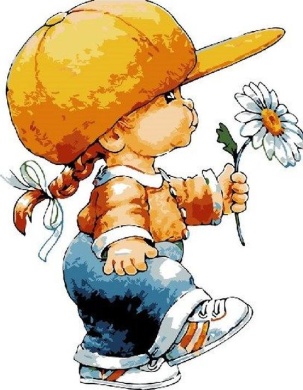 флюорографическое обследование родителей.Вопрос № 6Добрый день! Можно ли отказаться от Диаскинтеста в школе и поставить Манту?Здравствуйте! Да, можно. Необходимо оформить письменный отказ от постановки диаскинтеста, и обратиться к участковому врачу-педиатру либо детскому фтизиатру для направления на постановку реакции Манту.Вопрос № 7Добрый день.Нужно пройти ежегодную диспансеризацию, в списке есть флюорография.Можно ли сделать T SPOT самостоятельно ( без записи к фтизиатру и без направления от него) и с результатом  идти к терапевту? Благодарю за ответ.Здравствуйте! Для прохождения диспансеризации необходима флюорография органов грудной клетки, так как при ней можно заподозрить не только туберкулез, но и другие заболевания легких. T SPOT можно сделать самостоятельно, без направления, но заменой ФГО в данном случае он не является.Вопрос № 8Здравствуйте! Скажите, пожалуйста, делают ли в государственных поликлиниках Т-Spot тест?Здравствуйте! T-spot - коммерческий метод исследования, не включен в Программу ОМС и выполняется платно.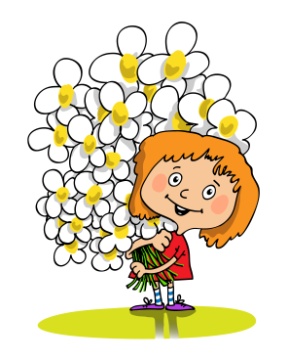 Вопрос № 9Здравствуйте!Какой инкубационный период туберкулеза у детей?? Добрый день! Инкубационный период первичного туберкулеза, который, как правило, встречается у детей,  длится от 3 месяцев до года. Исходом может быть: - полная элиминация (выведение) возбудителя из организма; - инфицирование, когда МБТ присутствуют в организме, но заболевание еще не развилось и может никогда не развиться; - заболевание туберкулезом.Вопрос № 10Добрый день! Подскажите, хотим сделать ребёнку т-спот вместо Манту для детского сада. Достаточно будет для фтизиатра этого теста, анализа крови и мочи, и флюорографии папы? Я кормящая мама и не могу сделать флюорографию,  последний раз делала ее 2,5 года назад.Добрый день! Если Вы планируете вместо иммунологических проб (Манту, диаскинтест) выполнить T-Spot, то для получения справки у фтизиатра необходимо предоставить  так же  результаты исследования крови, мочи, флюорографии всех взрослых, проживающих с ребенком. Кормление грудью не является противопоказанием для прохождения флюорографии, а наоборот, это  прямое показание для её проведения (в соответствии с приказом Минздрава от 21.03.2017 № 124н " Об утверждении порядка и сроков проведения профилактических медицинских осмотров граждан в целях выявления туберкулеза"), как ближайшее окружение новорожденного.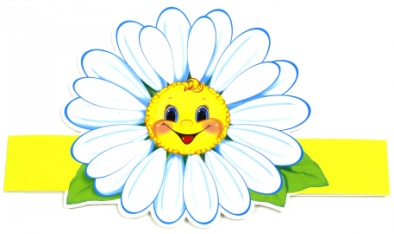 